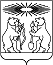 О внесении изменений в постановление администрации Северо-Енисейского района «Об утверждении Положения о печатях, штампах и бланках административной комиссии Северо-Енисейского района»В целях уточнениях правового акта, руководствуясь статьей 1 Закона  Красноярского края от 23.04.2009 № 8-3168 «Об административных комиссиях в Красноярском крае», Законом  Красноярского края от 23.04.2009 № 8-3170 «О наделении органов местного самоуправления муниципальных образований края государственными полномочиями по созданию и обеспечению деятельности административных комиссий», решением Северо-Енисейского районного Совета депутатов от 05.10.2020 № 6-2 «О создании административной комиссии Северо-Енисейского района», статьей 34 Устава Северо-Енисейского района, ПОСТАНОВЛЯЮ:	1.Внести в постановление администрации Северо-Енисейского района от 11.04.2019 № 129-п «Об утверждении Положения о печатях, штампах и бланках административной комиссии Северо-Енисейского района» (далее -постановление) следующие изменения:	1) в преамбуле постановления слова «от 29.09.2015 № 9-2» заменить словами «от 05.10.2020 № 6-2»;	2) в пункте 3.6 раздела 3 приложения к постановлению слова «герб муниципального образования Северо-Енисейский район» заменить словами «герб муниципального образования Северо-Енисейского муниципального района Красноярского края».	2. Настоящее постановление вступает в силу со дня его официального опубликования в газете «Северо-Енисейский Вестник» и подлежит размещению на официальном сайте Северо-Енисейского района в информационно-телекоммуникационной сети «Интернет».Временно исполняющий полномочияГлавы Северо-Енисейского района,заместитель главы района по финансами бюджетному устройству,руководитель Финансового управленияадминистрацииСеверо-Енисейского района		         	                 		   А.Э. ПерепелицаАДМИНИСТРАЦИЯ СЕВЕРО-ЕНИСЕЙСКОГО РАЙОНА ПОСТАНОВЛЕНИЕАДМИНИСТРАЦИЯ СЕВЕРО-ЕНИСЕЙСКОГО РАЙОНА ПОСТАНОВЛЕНИЕ«28» июня 2021 г№  272-пгп Северо-Енисейскийгп Северо-Енисейский